Secteur Sciences Humaines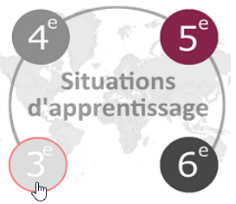 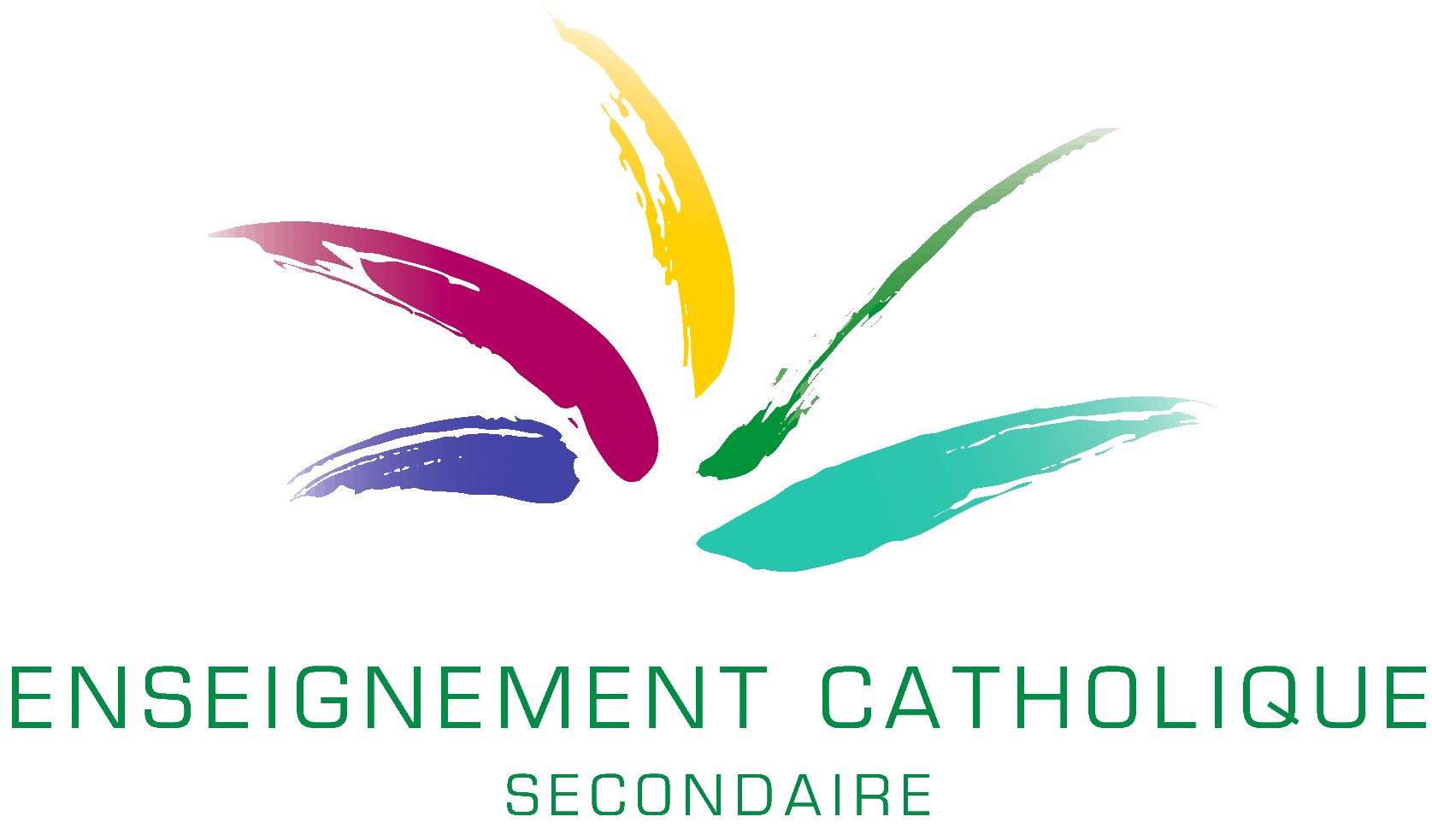 Formation géographique – 3e année – Les essentiels – http://geo.fesec.be  Apprentissages essentiels à mettre en place en 3e annéeObserver les acquis des élèvesLe contexte particulier de la fin de l’année dernière invite encore plus que les autres années à se demander si tous les élèves ont les acquis nécessaires pour aborder la matière de la troisième année.Si le choix est fait de consacrer des semaines ou des mois à revoir l’ensemble des contenus de l’année précédente, le risque de ne pas pouvoir mettre en place les acquis de l’année en cours est important (effet boule de neige). Dès lors, nous vous recommandons plutôt de profiter des multiples opportunités offertes par les contenus spécifiques de la 3e année pour observer les acquis des élèves.Cette stratégie permettra aux élèves qui ne présentent pas de lacunes d’avancer dans les nouveaux apprentissages en consolidant leurs acquis précédents et à ceux qui présentent des lacunes d’y remédier tout en progressant déjà dans les nouveaux apprentissages de l’année.Pour le dire autrement, il est inutile de passer du temps à faire des rappels des apprentissages de l’année précédente en les décontextualisant des apprentissages attendus en 3e année.Contacts et informationsPour toutes vos questions, n’hésitez pas à prendre contact avec celine.demoustier@segec.be ou marc.deprez@segec.be ou pascale.lambrechts@segec.be ou marianne.quitin@segec.be ou à consulter le portail de la formation géographique sur https://geo.fesec.be et plus particulièrement les nombreux exemples de situations d’apprentissage.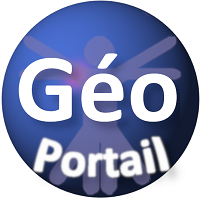 Les essentielsCompétences et savoir-faireTypes de productions attenduesDes analyses spatiales sur des cas nouveaux (sur la base de représentations de l’espace, cf. SF) …Décrire la répartition spatiale d’un aléa ou de l’occupation d’un espace à risque …Comparer la répartition spatiale d’un aléa avec celle d’une composante orohydrographique ou bioclimatique pour identifier l’existence de liens entre elles …Comparer la répartition de l’aléa et celle d’une population pour identifier des espaces à risque Annoter une représentation de l’espace ;Réaliser une carte schématique- un croquis cartographique ; Commenter en quelques phrases une représentation de l’espace (ou des liens entre des composantes de l’espace) en utilisant le vocabulaire adéquat et des repères spatiaux pertinents. Organiser dans un tableau des atouts et/ou des contraintes vis-à-vis des activités humaines.Exemples de situations d’apprentissage :Le cas du cyclone Florence ou du typhon MangkhutLe cas des incendies en AmazonieLe cas du Covid-19SavoirsAttendusRépartitions spatiales / repères spatiauxLes principaux espaces peuplés et peu peuplés L’élève peut représenter schématiquement les principaux espaces peuplés et peu peuplés sur une carte vierge et les nommer.
 L’élève peut localiser et nommer les principales aires urbaines figurées sur une carte les principaux espaces peuplés : Asie de l’Est (Chine), Asie du Sud (Inde, Pakistan), Indonésie, Golfe de Guinée (Nigéria), Région des Grands Lacs africains, Est de l’Amérique du Nord, Europe.Les principaux espaces peu peuplés : Amazonie, cuvette du Congo, Bornéo, Sahara, centre de l’Australie, péninsule arabique, Gobi, Nord du 60e parallèle Nord, Antarctique, Himalaya, Rocheuses, Andes.Les 15 principales aires urbaines au niveau mondial : Tokyo, Delhi, Shanghai, São Paulo, Mumbai (Bombay), Ciudad de Mexico (Mexico City), Beijing, Kinki M.M.A. (Osaka), Al-Qahirah (Le Caire), New York, Dhaka, Karachi, Buenos Aires, Kolkata (Calcutta), Istanbul.Répartitions spatiales / repères spatiauxLes principaux ensembles orohydrographiques L’élève peut représenter schématiquement les principaux reliefs sur une carte vierge et les nommer : Himalaya, Rocheuses, Andes, Rift africain. L’élève peut nommer les principaux fleuves figurés sur une carte : Amazone, Mississippi, Gange, Huang He, Yangzi Jiang, Congo, Nil, Mékong, Indus, Brahmapoutre.Modèles spatiauxLa tectonique des plaques L’élève peut nommer et décrire en quelques mots les principaux phénomènes associés aux aléas tectoniques : séismes, épicentre, magnitude, volcans, éruption effusive, éruption explosive, nuées ardentes, coulées de lave, tsunami. L’élève est à même, sur base d’informations relatives à un aléa tectonique, de contextualiser l’évènement par rapport au modèle de la tectonique des plaques en vue d’expliquer sa présence à cet endroit.Modèles spatiauxLa circulation atmosphérique L’élève connait le schéma simplifié de la circulation atmosphérique aux équinoxes et aux solstices. L’élève peut exprimer le modèle spatial simplifié de la circulation atmosphérique de manière schématique : croquis et annotations sur une carte. L’élève peut faire référence au modèle spatial simplifié de la circulation atmosphérique pour analyser la répartition spatiale des sècheresses, cyclones tropicaux et tornades.Des exemples pour illustrer… des liens spatiaux entre des composantes de l’espace et les activités humaines pour expliciter le concept d’atouts/contraintes ;… des modèles spatiaux. Pour faire état de sa connaissance des concepts et des modèles, l’élève peut faire référence aux exemples observés au cours de l’apprentissage.ExemplesExemplesExemplesExemples… d’acquis au terme de la 2e année… d’activités de la 3e année qui permettent d’observer des acquis attendus au terme de la 2e année… d’activités de remédiation ou de consolidationLes grands repères géographiques (tropiques, cercles polaires, hémisphères…).Sur la base de vues de Ventusky en septembre 2018, décrire en quelques lignes de la trajectoire du cyclone ‘Florence’ en utilisant des repères spatiaux pertinents.Sur la base de vues de Ventusky en septembre pour 2017 ou 2019, noter des éléments remarquables le long du trajet d’un cyclone et retrouver le nom de ces éléments à l’aide de l’atlas papier.Orienter selon les 8 directions cardinalesSur la base de vues de Ventusky en septembre 2018, décrire en quelques lignes de la trajectoire du cyclone ‘Florence’ en utilisant le vocabulaire adéquat.Annoter des vues de Ventusky en septembre 2018 à l’aide de flèches pour mettre en évidence la direction du déplacement du cyclone ‘Florence’. Noter la direction cardinale pointée par chaque flèche.Les composantes du paysage et l’organisation de l’espaceSur la base d’une vue aérienne, décrire en quelques lignes la répartition des espaces à risque d’inondation sur le territoire de la commune de Barvaux.Annoter une vue aérienne afin de mettre en évidence des traces d’activités humaines dans la zone inondable sur le territoire de la commune de Barvaux et nommer ces activités.